INTERNATIONAL RIGHT OF WAY ASSOCIATIONFALL FORUM REGIONS 5 AND 4OCTOBER 1-2, 2021- IN CLEVELAND OHIO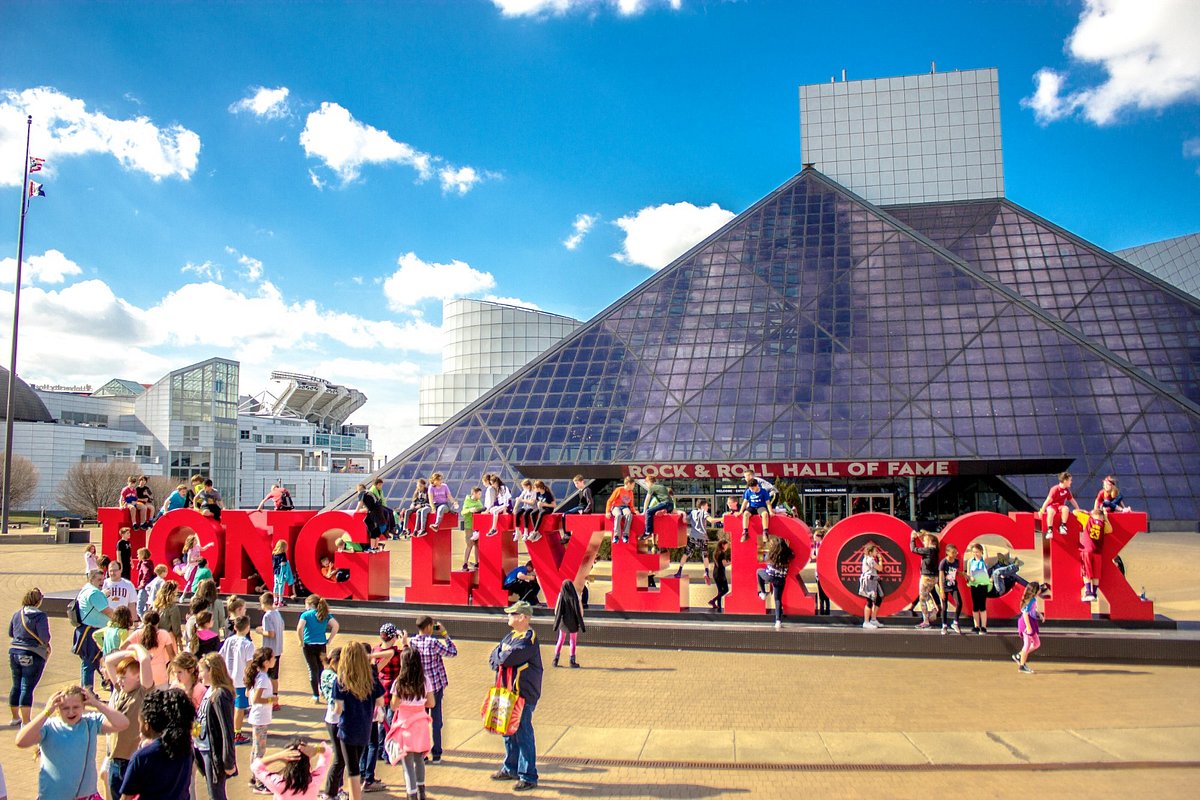 Chapter 13 is proud to host a joint forum for the two finest Regions in the IRWAWe will be meeting at the Hilton Downtown Cleveland which will be the host hotel for CLE 22 the INTERNATIONAL RIGHT OF WAY ASSOCIATION’S Education Conference June 5-8, 2022! Come now and get a preview of this wonderful location!Rooms for this Forum are $189.00 plus tax (single or double) and can be reserved by using this link:  https://book.passkey.com/go/IRWA21The  Forum meeting will begin:    Friday October 1 at 1:00PM -5:00PM*		                                                              Saturday  October 2 at 8:00AM-1:00PM					  Breakfast and lunch provided	  Tour of Cleveland sights 1:00PM ending at the Rock & Roll Hall of Fame!The room block at the Hilton includes rooms for Friday and SaturdayWith a limited number of rooms available on ThursdayRegistration for the Joint Region 4 and 5 ForumCost for Forum $85.00 per personName: ________________________________________________Chapter________  Officer ___________________Cell phone __________________________Email_______________________________________________Send registration to: Jenn Murray, Chapter 13 Treasurer			   86 Cherry Blossom Road SW            	              Pataskala OH 43062Or using square: irwachp13.square.site*See additional flyer for a GREAT Friday night activityAlso *See additional flyer for a very SPECIAL Relocation Assistance program for Friday morning.